Dodavatel:One Energy & One Mobile a.s. 	  Základní škola a mateřská škola,Hornopolní 3322/34	     Ostrava-Zábřeh, Horymírova 100, příspěvková organiza702 00 Ostrava						            Horymírova 2978/100 IČ:			01879880		 		               700 30 OstravaDIČ:	CZ01879880Číslo účtu: 	XXXIBAN:			XXXxxxZapsaná v obchodním rejstříku u Krajského soudu v Ostravě pod spisovou značkou B 10798.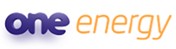    QR PlatbaDatum připsání je termín připsání platby na účet dodavatele. Proto doporučujeme provést platbu alespoň 3 dny před dnem splatnosti. Věnujte prosím pozornost vyplnění správného variabilního symbolu. Umožníte tím jednoznačně identifikovat Vaši platbu.Informace pro plátce DPHOdpočet DPH ze zaplacené zálohy podle tohoto rozpisu plateb lze uplatnit pouze na základě daňového dokladu k přijaté platbě.Odběratel:Základní škola a mateřská škola,Odběratel:Základní škola a mateřská škola,Odběratel:Základní škola a mateřská škola,Odběratel:Základní škola a mateřská škola,Variabilní symbol:Variabilní symbol:1811000588Odběratel:Základní škola a mateřská škola,Odběratel:Základní škola a mateřská škola,Odběratel:Základní škola a mateřská škola,Odběratel:Základní škola a mateřská škola,Konstantní symbol:Konstantní symbol:0308Ostrava-Zábřeh, Horymírova 100, příspěvková organizaceOstrava-Zábřeh, Horymírova 100, příspěvková organizaceOstrava-Zábřeh, Horymírova 100, příspěvková organizaceOstrava-Zábřeh, Horymírova 100, příspěvková organizaceZákaznické číslo / spec. symbol:Zákaznické číslo / spec. symbol:01006282Horymírova 2978/100Datum vystavení:Datum vystavení:2.1.2018700 30 OstravaForma úhrady:Forma úhrady:Bankovní převodIČ:          70944628Datum splatnostiVariabilní symbolVariabilní symbolPředpis zálohyPředpis zálohyUhrazenoK úhradě1.1.20181811000588181100058853 360,00 Kč53 360,00 Kč53 360,00 Kč1.2.20181811000588181100058853 360,00 Kč53 360,00 Kč53 360,00 Kč1.3.20181811000588181100058853 360,00 Kč53 360,00 Kč53 360,00 Kč1.4.20181811000588181100058853 360,00 Kč53 360,00 Kč53 360,00 Kč1.5.20181811000588181100058853 360,00 Kč53 360,00 Kč53 360,00 Kč1.6.20181811000588181100058853 360,00 Kč53 360,00 Kč53 360,00 Kč1.7.20181811000588181100058853 360,00 Kč53 360,00 Kč53 360,00 Kč1.8.20181811000588181100058853 360,00 Kč53 360,00 Kč53 360,00 Kč1.9.20181811000588181100058853 360,00 Kč53 360,00 Kč53 360,00 Kč1.10.20181811000588181100058853 360,00 Kč53 360,00 Kč53 360,00 Kč1.11.20181811000588181100058853 360,00 Kč53 360,00 Kč53 360,00 Kč1.12.20181811000588181100058853 360,00 Kč53 360,00 Kč53 360,00 Kč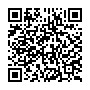 Odběrné místoAdresa859182400509078680Horymírova 2976/98, 700 30 Ostrava859182400509078697Horymírova 2978/100, 700 30 Ostrava859182400509081437Rezkova 2963/14, 700 30 Ostrava859182400506855000Horymírova 2978/100, 700 30 Ostrava